WWW.SMARTDEV.TNWWW.SMARTDEV.TNWWW.SMARTDEV.TNWWW.SMARTDEV.TNWWW.SMARTDEV.TNWWW.SMARTDEV.TNWWW.SMARTDEV.TNWWW.SMARTDEV.TNWWW.SMARTDEV.TN2EME CONFERENCE INTERNATIONALE2EME CONFERENCE INTERNATIONALE2EME CONFERENCE INTERNATIONALE2EME CONFERENCE INTERNATIONALE2EME CONFERENCE INTERNATIONALE2EME CONFERENCE INTERNATIONALE2EME CONFERENCE INTERNATIONALE2EME CONFERENCE INTERNATIONALE2EME CONFERENCE INTERNATIONALEDEVELOPPEMENT INTELLIGENTDEVELOPPEMENT INTELLIGENTDEVELOPPEMENT INTELLIGENTDEVELOPPEMENT INTELLIGENTDEVELOPPEMENT INTELLIGENTDEVELOPPEMENT INTELLIGENTDEVELOPPEMENT INTELLIGENTDEVELOPPEMENT INTELLIGENTDEVELOPPEMENT INTELLIGENTSMARTDEV 2020 TABARKA - TUNISIE – 19-16 AVRIL 2020SMARTDEV 2020 TABARKA - TUNISIE – 19-16 AVRIL 2020SMARTDEV 2020 TABARKA - TUNISIE – 19-16 AVRIL 2020SMARTDEV 2020 TABARKA - TUNISIE – 19-16 AVRIL 2020SMARTDEV 2020 TABARKA - TUNISIE – 19-16 AVRIL 2020SMARTDEV 2020 TABARKA - TUNISIE – 19-16 AVRIL 2020SMARTDEV 2020 TABARKA - TUNISIE – 19-16 AVRIL 2020ACADEMIE SMARTDEV 2020ACADEMIE SMARTDEV 2020EXCURSION SMARTDEV 2020EXCURSION SMARTDEV 2020FORUM SMARTDEV 2020FORUM SMARTDEV 2020COMPETITION SMARTDEV 2020COMPETITION SMARTDEV 2020COMPETITION SMARTDEV 202009-10-11 AVRIL09-10-11 AVRIL12-13 AVRIL12-13 AVRIL14-15-16 AVRIL14-15-16 AVRIL14-15-16 AVRIL14-15-16 AVRIL14-15-16 AVRIL ARTICLE  ARTICLE  ARTICLE  ARTICLE AUTEURSAUTEURSAUTEURSAUTEURSAUTEUR 1AUTEUR 1AUTEUR 1PRENOM NOMAFFILIATIONINSTITUTIONAFFILIATIONVILLEAFFILIATIONPAYSMAILMOBILEAUTEUR NAUTEUR NAUTEUR NPRENOM NOMAFFILIATIONINSTITUTIONAFFILIATIONVILLEAFFILIATIONPAYSMAILMOBILETITRETITRETITRETITRE……………………………………………………………………………………..………..……………………………………………………………………………………..………..……………………………………………………………………………………..………..……………………………………………………………………………………..………..RESUMERESUMERESUMERESUMEMAX = 10 LIGNESMAX = 10 LIGNESMAX = 10 LIGNESMAX = 10 LIGNESmots clesmots clesmots clesmots clesMAX = 5 motsMAX = 5 motsMAX = 5 motsMAX = 5 motstextetextetextetexteintroductionPROBLEMATIQUESOLUTION DISCUSSIONCONCLUSIONBIBLIOGRAPHIEintroductionPROBLEMATIQUESOLUTION DISCUSSIONCONCLUSIONBIBLIOGRAPHIEintroductionPROBLEMATIQUESOLUTION DISCUSSIONCONCLUSIONBIBLIOGRAPHIEintroductionPROBLEMATIQUESOLUTION DISCUSSIONCONCLUSIONBIBLIOGRAPHIEBIOGRAPHIEBIOGRAPHIEBIOGRAPHIEBIOGRAPHIEMAX = 10 LIGNESMAX = 10 LIGNESMAX = 10 LIGNESMAX = 10 LIGNES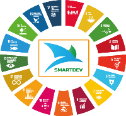 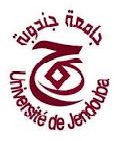 